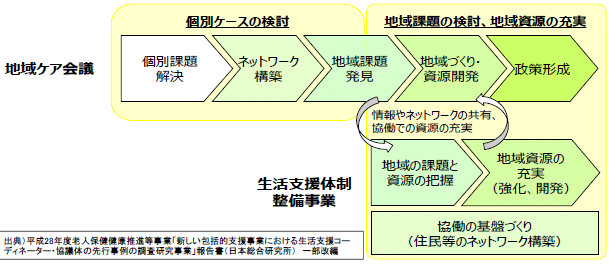 　　　　　　吹田市地域ケア会議　令和元年度の報告及び令和２年度の取組より抜粋